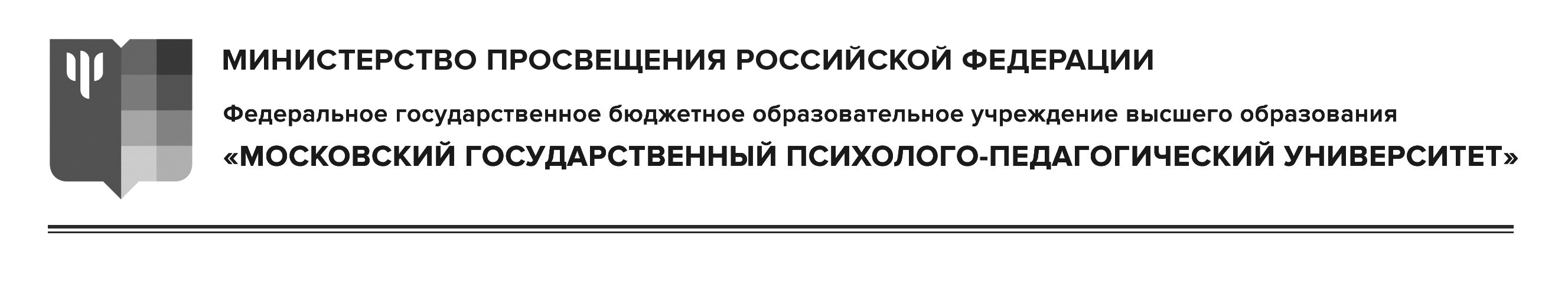 Реферат для сдачи кандидатского экзаменапо специальной дисциплинена тему: «_________________________________________________________»(название реферата)Направление подготовки _________ – ___________________________________(код)	(наименование)Научная специальность _________ – ___________________________________(код)	(наименование)Аспирант / Экстерн					_________ _________	И.О. Фамилия(подпись)	(дата)Научный руководитель 				_________ _________ 	И.О. Фамилия(подпись)	(дата) Москва, 20___